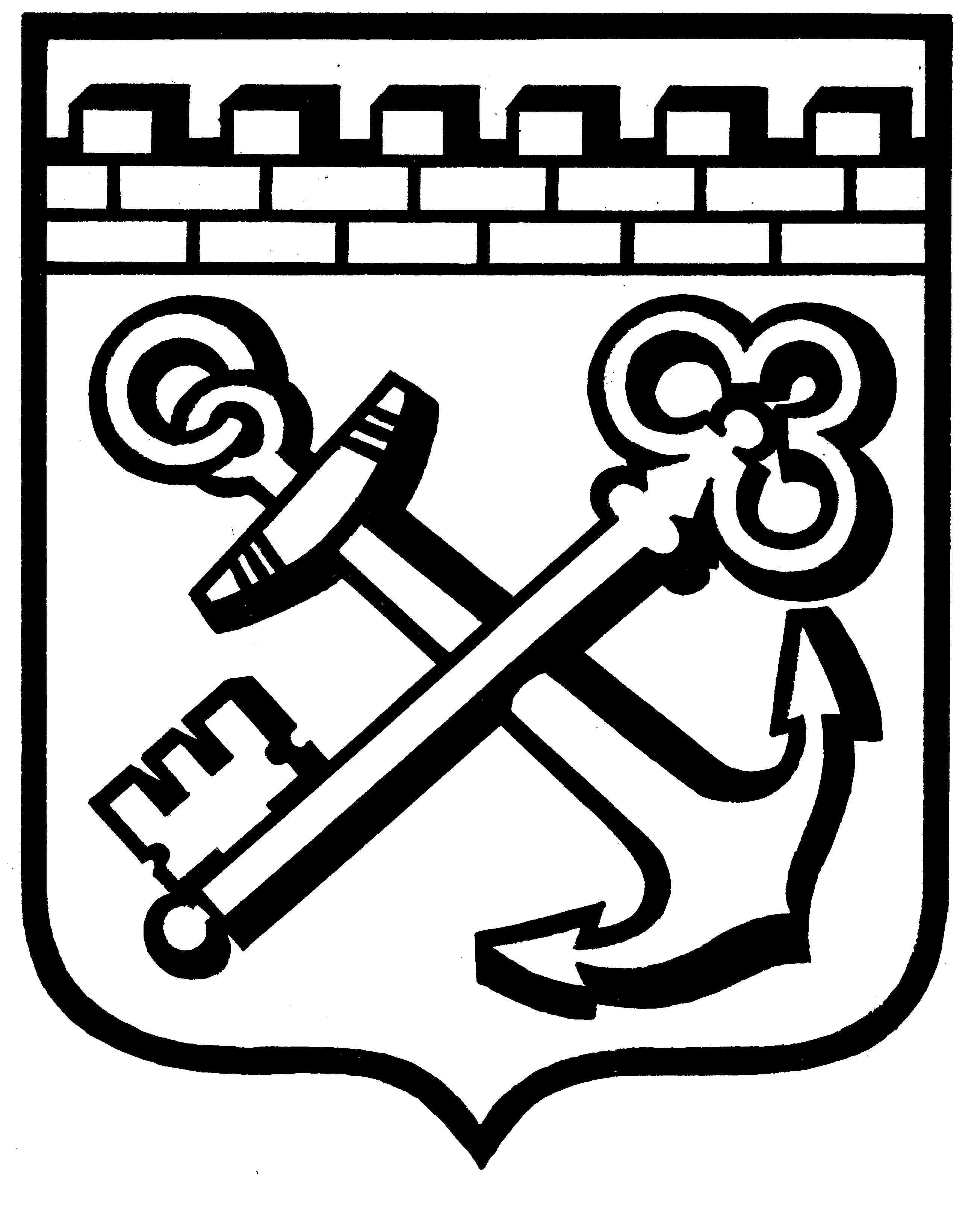 КОМИТЕТ ГРАДОСТРОИТЕЛЬНОЙ ПОЛИТИКИ
ЛЕНИНГРАДСКОЙ ОБЛАСТИПРИКАЗот ___________ № _____Об утверждении правил землепользования и застройки муниципального образования «Город Пикалево»Бокситогорского района Ленинградской областиВ соответствии со статьями 32 и 33 Градостроительного кодекса Российской Федерации, пунктом 1 части 2 статьи 1 областного закона от 7 июля 2014 года № 45-оз «О перераспределении полномочий в области градостроительной деятельности между органами государственной власти Ленинградской области и органами местного самоуправления Ленинградской области», пунктом 2.13 Положения о Комитете градостроительной политики Ленинградской области, утвержденного постановлением Правительства Ленинградской области от 9 сентября 2019 года № 421, приказываю:1. Утвердить правила землепользования и застройки муниципального образования «Город Пикалево» Бокситогорского района Ленинградской области согласно приложению к настоящему приказу.2. Признать утратившими силу:- решение совета депутатов муниципального образования «Город Пикалево» Бокситогорского района Ленинградской области от 31 января 2013 года № 3 «Об утверждении Правил землепользования и застройки в части отдельных территорий муниципального образования «Город Пикалево» Бокситогорского района Ленинградской области»;- приказ комитета по архитектуре и градостроительству Ленинградской области от 03 ноября 2017 года № 71 «Об утверждении внесения изменений в Правила землепользования и застройки в части отдельных территорий муниципального образования «Город Пикалево» Бокситогорского района Ленинградской области»;- приказ комитета по архитектуре и градостроительству Ленинградской области от 06 марта 2018 года № 14 «О внесении изменений в Правила землепользования и застройки применительно к частям территории муниципального образования «Город Пикалево» Бокситогорского района Ленинградской области».Заместитель председателя комитета –начальник отдела реализации документов территориального планирования                                                         Е.А. Борисова